Országos kompetenciamérés eredményeinek elemzése2017-es mérésA Budapest I. Kerületi Kosztolányi Dezső Gimnázium 2017. évi szövegértési és matematikai kompetenciamérésének eredményei mindkét mérési területen és minden évfolyamon szignifikánsan magasabbak az országos átlagnál.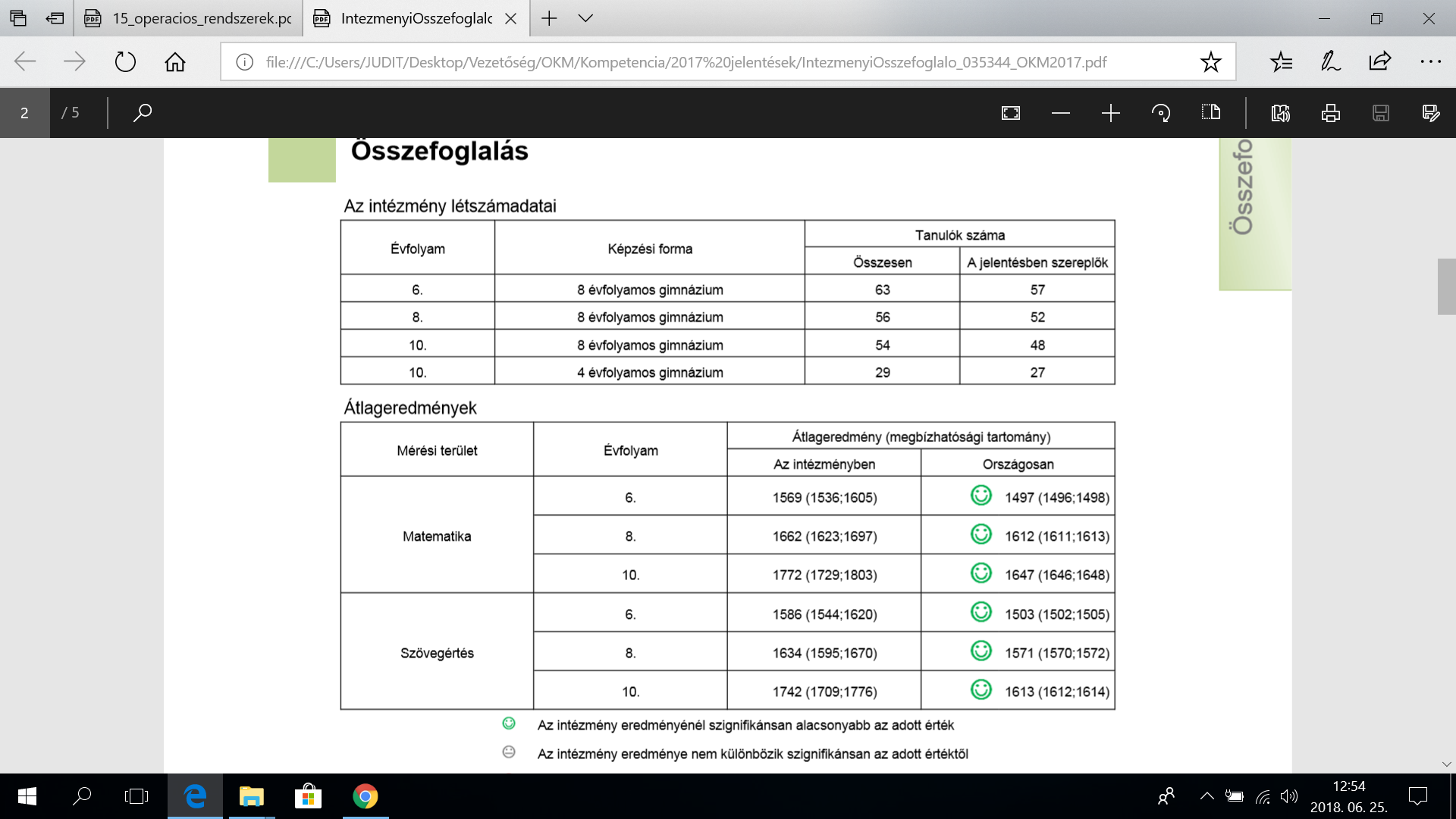 